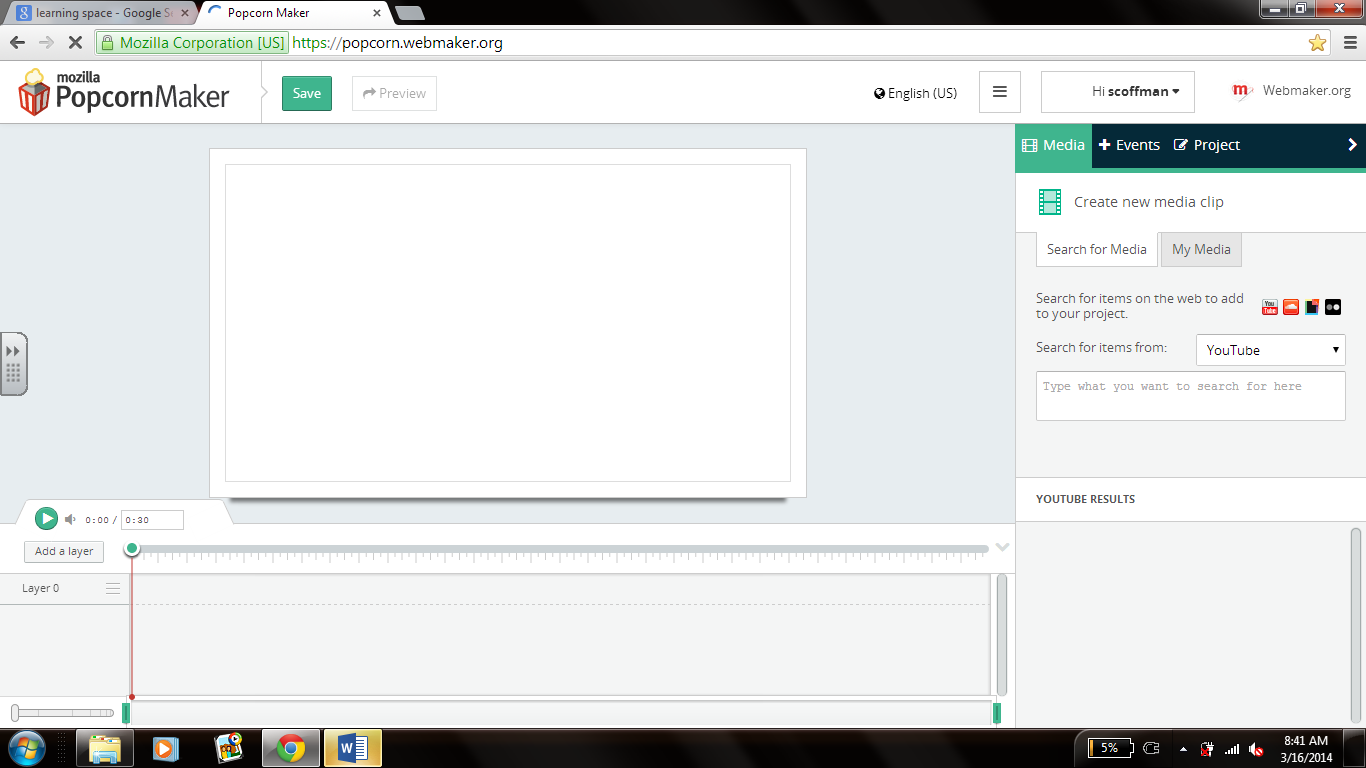 Directions: You will create an account on popcorn maker first. You will use your gaggle username and password to make this easier. Make sure you write it down if you are afraid you will forget.Go to https://popcorn.webmaker.org/ and you will login in and create an accountFollow the tutorial to create your video. Make sure you check off the list below to ensure you have ALL of the parts of your video.Go to www.thepeoplehistory.com/ to get the information about the year your were bornMusic video from your birth year (this will play the entire time)Insert your name (first and last)Insert your birthday (month day and year)What day of the week did that fall on What does it mean to be born on that day (y0u will insert a pic with this text)Fact about that year—need a picFact 2 about that year—need a picAvgerage income of 1971—need a picAverage cost of a home—need a picName of and cost of three items with picsCost of a movie ticket with picCost of gas with picCost of rentFamous song and group and picTwo world events with pic- wiki with one and map with otherMovie from the year with picTelevision show from the year with picPresident of the year3 photos of the fashion of the timeBe creative and save often